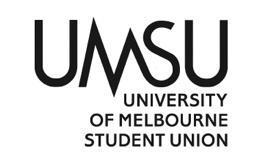   University of Melbourne Student UnionMeeting of the Welfare Committee MinutesTuesday, February 13th 2024, 5:00 pmMeeting 3(24)Location: Zoom and Room 201 L2 B168 Parkville Campushttps://unimelb.zoom.us/j/89904700301?pwd=V1NuYmZTVGZjREYyWjJ5ZW5vNURaZz09Password: 275761Meeting opened at 5:06 pmProcedural MattersElection of ChairMotion 1: That Divyanshi Sati be elected as ChairMover:	 Divyanshi Sati					Seconded: FiliaCWDAcknowledgement of Indigenous CustodiansSo acknowledged.AttendanceDivyanshi SatiJoshua StaggJayde EastBridgit NugentAlessandra WardAlly TaylerFilia CahyadiRiya GuptaApologiesUdit JainProxiesN/AMembershipJayde East has joinedBridgit Nugent has joinedAlessandra Ward has joinedTess Lanham has leftAdoption of Agenda	Motion: To adopt the Agenda as presented.Mover:	 Bridgit				Seconded: JaydeCWDConfirmation of Previous Minutes			2.1 Minutes 2(24)	Motion: To accept the previous minutes as a true and accurate record of meeting 2(24)Mover: Divyanshi					Seconded: JaydeCWDConflicts of Interest DeclarationMatters Arising from the MinutesCorrespondence Office Bearer Reports	6.1 Joshua	6.2 DivyanshiMotion: To accept the Office Bearer Reports en BlocMover: Riya					Seconded: FiliaCWDMotions on NoticeMotion for the purchase of Week 1 Union Mart suppliesMotion: That the Welfare Committee approve the spending of $1666.66 from budget line Events General (03-60-630-3840) to purchase supplies from various suppliers to stock Union Mart in Week 1 of Semester 1.Mover:   Filia			Seconded: RiyaCWDMotion for the purchase of Week 1 Welfare BrunchesMotion: That the Welfare Committee approve the spending of $416.66 from budget line Events General (03-60-630-3840) to purchase supplies from a hospitality supplier in Victoria to be provided at the Welfare Brunches in Week 1 of Semester 1Mover:   Filia			Seconded: RiyaCWDMotion for the purchase of a Tally Counter to be used in Union MartMotion: That the Welfare Committee approve the spending of $13.72 for J.Burrows 4 Digit Tally Counter from budget line Events General (03-60-630-3840) to be used in Union Mart.Mover:	 Filia	Seconder: JaydeCWDMotion on the support of Harm Reduction at the University of MelbourneMotion: That the Welfare Committee supports bringing back the Harm Reduction programs previously run by UMSU Welfare and recognise that the issues tackled by harm reduction are a concern to the University of Melbourne.Mover:	 Filia	Seconder: JaydeCWD        7.5. Motion on Change the Age and End Student Poverty Campaign Alessandra provided some information on this topic in support of the motion and the campaign in general.Joshua and Jayde mentioned the inclusion of international students.Jayde discussed the issues related to payments related to relationship status. The Committee discussed amending Motion 7.5, but decided instead to have Jayde move a motion at the Welfare Committee 4(24). There was broad Committee support of this motion.Motion: That the Welfare Committee support the End Student Poverty campaign broadly. However, the Welfare Committee recognises that a focus purely upon changing the age is to prioritise domestic students over international students and thus the Committee will advocate for a broader end to student poverty.Mover:	 Filia	Seconder: JaydeCWDOther Business (Motions without Notice)There was discussion of having a Motion without Notice on complications related to partners and Centrelink, but the Committee agreed to delay (see discussion per Motion 7.5.)Next MeetingTo be decided at a later date according to the Committee’s availability and timetables.Close	Meeting closed at (5:26 pm)